«СОГЛАСОВАНО»                                                                      «УТВЕРЖДАЮ»Руководитель Северного управления                                          Директор ГБОУ ООШминистерства образования и науки                                             с.КрасноярихаСамарской области ______________                                            _____________  Н.В.Куликова.                                                                                 В.Н.Коннов.«___» ___________ 2013г.                                                              29.08.2013г.   «СОГЛАСОВАНО»Начальник ОГИБДД МО МВД России «Шенталинский»__________________Р.Р.Мистяков.«___» ___________ 2013г.Начальник ОГИБДД ОМВД по Челно-Вершинскому району - Мистяков Р.РПАСПОРТДОРОЖНОЙ БЕЗОПАСНОСТИ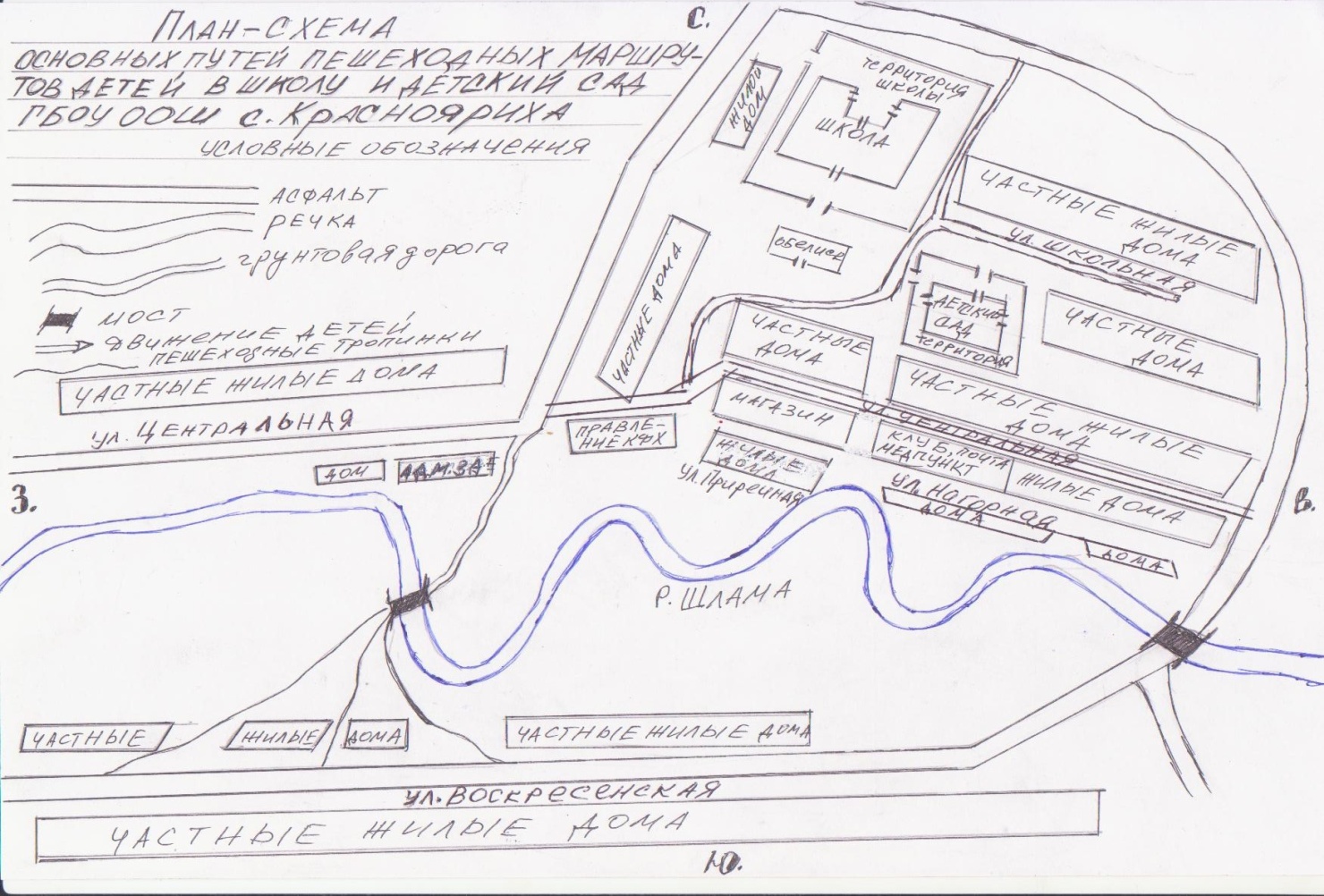 государственного бюджетногообщеобразовательного учреждения Самарской области основнойобщеобразовательной школыс.Красноярихамуниципального районаЧелно-ВершинскийСамарской областиструктурного подразделениядетского сада «Рябинка»государственного бюджетногообщеобразовательного учреждения Самарской области основнойобщеобразовательной школыс.Красноярихамуниципального районаЧелно-ВершинскийСамарской областиструктурного подразделениядетского сада «Рябинка»государственного бюджетногообщеобразовательного учреждения Самарской области основнойобщеобразовательной школыс.Красноярихамуниципального районаЧелно-ВершинскийСамарской областиструктурного подразделениядетского сада «Рябинка»2013г.Общие сведениягосударственное бюджетное общеобразовательное учреждение Самарской области основная общеобразовательная школа с.Краснояриха муниципального района Челно-Вершинский Самарской области, структурное подразделение детский сад «Рябинка»
Тип ОУ     дошкольное общеобразовательное учреждение
Юридический адрес: 446846, Самарская область, Челно-Вершинский район,             с.Краснояриха, ул.Школьная д. 3Фактический адрес: 446846, Самарская область, Челно-Вершинский район,             с.Краснояриха, ул.Школьная д. 2Руководители ОУ:Директор школы:   Коннов Вячеслав НиколаевичЗаместитель директора по дошкольному образованию: Абламонова Светлана Валерьевна
Ответственные работники муниципального органа образования: главный специалист Северного управления министерства образования и науки Самарской области:   чернова инна валерьевнаОтветственные от Госавтоинспекции:   Начальник ОГИБДД МО МВД России«Шенталинский» Мистяков Рамиль РашидовичИнспектор по пропаганде ОГИБДД МО МВД России «Шенталинский» нуреев ринат абузаровичОтветственные работники за мероприятия по профилактике детского травматизма:  воспитатель Марина Марина ИвановнаКоличество воспитанников:  18 человек.
Наличие уголка БДД :  да.
Наличие класса по БДД:       нет.
Наличие автогородка (площадки) по БДД:        нетНаличие автобуса в ОУ: нетВладелец автобуса :  нетРежим работы в детского сада: занятия  с 08.00 до 17.00., Телефоны оперативных службКонтактные телефоны ГИБДДДежурная часть: (84652) 21351Телефон доверия: (84652)21032Отделение по ИАЗ: (84652) 21751Адрес подразделения ГИБДД  446910, Самарская область, с. Шентала, ул. Чапаева, 3аЕдиная диспетчерская служба Челно-Вершинского района ( 846 51)2 11 12Пожарная часть №112   Тел.: (84651) 2-24-05Челно-Вершинская центральная больница Тел.: (84651) 2-24-74Организация работы по профилактике детского дорожно-транспортного травматизмаЖизнь и здоровье человека являются наивысшей ценностью. Государство берёт на себя ответственность за защиту, охрану и обеспечение безопасности жизнедеятельности человека. Одной из составляющих общей безопасности является дорожная безопасность. И именно дорожная безопасность, как показывает статистика, является в настоящее время наиболее проблемной. Особенно тревожно то, что в дорожно-транспортных происшествиях гибнут и получают травмы дети, подчас и дошкольного возраста. И как мы понимаем, в этих случаях (независимо от того, какое решение примут следственные органы) виноваты взрослые.Субъектами, осуществляющими деятельность по профилактике детского дорожно-транспортного травматизма, являются: подразделения Госавтоинспекции, средства массовой информации, общественные объединения, деятельность которых связана с дорожным движением, а также дошкольные и иные образовательные учреждения.В воспитательном процессе ДОУ выделена образовательная область "Безопасность", которая включает в себя задачу по передаче детям знаний о правилах безопасности дорожного движения в качестве пешехода и пассажира транспортного средства.Для достижения поставленной задачи главная роль отводится педагогам и родителям. От того, насколько сами они будут подготовленными, очень многое зависит. Так, взрослые должны знать:-правила дорожного движения, относящиеся к движению пешеходов, велосипедистов, перевозке пассажиров;
-основные дорожные знаки, касающиеся участников дорожного движения;
-сигналы светофора, регулировщика;
-требования безопасности при перевозке групп детей автобусами, при движении колонной.Одновременно необходимо знать и возможные формы обучения детей дошкольного возраста, с учётом их психофизиологических особенностей. Взрослые должны помнить, что обучение правилам дорожного движения должно быть:-постоянным (лучше частые короткие занятия с ребёнком, чем продолжительные, но редкие);
-конкретным (необходимо сосредоточить внимание ребёнка на действиях в условиях реального движения);
-направленным на привитие безопасных способов поведения на дороге, а не только запоминанию правил дорожного движения;
-применимым к ближайшему окружению.В детском саду педагоги прилагают много усилий для того, чтобы помочь ребёнку овладеть правилами дорожного движения, подготовить его к школьному периоду жизни, а именно: самостоятельно пользоваться правилами безопасного передвижения, начиная с территории своего микрорайона.Одним из самых надёжных способов формирования у дошкольника безопасного поведения на дорогах является наблюдение дорожных ситуаций непосредственно на целевых прогулках, то есть получение доступной объективной информации от взрослого (как педагога, так и родителей).Педагогические наблюдения показывают, что на первое место воспитатели, как правило, ставят чтение детям художественной литературы.Кроме этого, широко используется:-рассматривание иллюстраций,картин;
-моделирование дорожных ситуаций;
-обучающие и развивающие игры;
-изготовление с детьми атрибутов и игрушек для занятий по теме дорожной безопасности;
-художественно-творческая деятельность детей и др.Для организации в ДОУ таких форм работы с детьми создаётся соответствующая предметно-развивающая среда. Кроме этого, в развивающей среде используются:-комплекты дорожных знаков;
-макет улицы с транспортными средствами;
-схема маршрута безопасного движения в детский сад;
-наглядно-иллюстративный материал;
-обучающие и развивающие игры;
-атрибуты для сюжетно-ролевых игр с дорожной тематикой;
-детская художественная литература;
-картотека стихов, загадок, считалок, поговорок,пословиц;
-альбомы с фотографиями "Моя улица", "Мой микрорайон";
-мультфильмы.В ДОУ в целях пропаганды безопасности дорожного движения и профилактики детского дорожно-транспортного травматизма оформлены информационные "Уголки безопасности". Никакое обучение не будет эффективным, если самые близкие люди не соблюдают правила дорожного движения. Для детей родители являются образцом поведения на улице, дорогах, в транспорте. Только в сотрудничестве детского сада и семьи можно выработать у детей необходимые навыки культуры поведения на дорогах. С этой целью используются:-наглядная информация на стендах для родителей, в папках-передвижках;
-родительские собрания, беседы с участием педагогов;
-семинары-практикумы, на которых родителей знакомят с объёмом предлагаемых для детей знаний и умений (правила дорожного движения, сигналы светофора; пешеходный переход, обязанности пешеходов);
-открытые дни для родителей с просмотром занятий по дорожной грамоте;
-совместные праздники и развлечения.Таким образом, в ходе целенаправленной и систематической работы взрослых у дошкольника своевременно сформируются представления о безопасном поведении при переходе дороги и регулярная забота о своей безопасности.Основные направления   дошкольной программы по ПДДТТ на  2013-2014г.Цели и задачи программы1.Сохранение жизни и здоровья детей.
2. Создание необходимых условий для обеспечения непрерывного воспитательного процесса в области безопасности дорожного движения.
3. Создание у детей стереотипов безопасного поведения на улице.
4. Обучение основам транспортной культуры.
5. Привлечение внимания общественности к проблеме безопасности на   дороге.Ожидаемый результат- Совершенствование профилактической работы по ПДД в детском саду;
- формирование навыков правильного поведения детей;
- предотвращение детского дорожно-транспортного травматизма.Направление деятельности- познавательные игры;
- конкурсы рисунков, плакатов, стихотворений;
- создание развивающей среды в группах по ПДД;Организационная работа- обновление уголков  безопасности;
- организация проведения открытых занятий  и внеклассных мероприятий по ПДД;
- организация проведения игровых и обучающих программ по ПДД.Инструктивно- методическая работа- Проведение совещаний для педагогов, родителей по ПДД;- разработка методических рекомендаций;- распространение информационных листков, бюллетеней;- обновление инструкций по проведению инструктажа с детьми и подростками о безопасности дорожного движения;Массовая работа- Проведение конкурсов, праздников, соревнований  по ПДД;- конкурсы частушек, рисунков, аппликаций;План работы детского сада «Рябинка» по теме «Профилактика детского дорожно-транспортного травматизма, воспитание навыков безопасного поведения на улицах и дорогах» на 2013-2014 учебный год 1.Организационно-педагогическая работа2. Методическая работа3.  Работа с родителямиПамятка для родителейВ старшем дошкольном возрасте ребёнок должен усвоить:Кто является участником дорожного движения, и его обязанности;Основные термины и понятия правил (велосипед, дорога, дорожное движение, железнодорожный переезд, маршрутное транспортное средство, мопед, мотоцикл, перекрёсток, пешеходный переход), линия тротуаров, проезжая часть, разделительная полоса, регулировщик, транспортное средство, уступите дорогу);Обязанности пешеходов;Обязанности пассажиров;Регулирование дорожного движения;Сигналы светофора и регулировщика;Предупредительные сигналы;Движение через железнодорожные пути;Движение в жилых зонах;Перевозка людей;Особенности движения на велосипеде.Своими словами, систематически и ненавязчиво знакомьте с правилами, которые должен знать ребёнок.Методические приёмы обучения ребёнка навыкам безопасного поведения на дороге:В дорожной обстановке обучайте ориентироваться и оценивать дорожную ситуацию;  Разъясняйте необходимость быть внимательным, осторожным и осмотрительным на дороге;Воспитывайте у ребёнка потребность быть дисциплинированным, вырабатывайте у него положительные привычки в безопасном поведении на дороге;Разъясняйте необходимость быть постоянно бдительным, на дороге, ноне запугивайте транспортной ситуацией;Указывайте на ошибки пешеходов и водителей;Разъясняйте, что такое дорожно-транспортное происшествие (ДТП) и причины их;  Закрепляйте знания безопасного поведения с помощью игр, диафильмов, читайте книги, стихи, загадки с использованием дорожно-транспортных ситуаций;Используйте прогулки для закрепления и объяснения правил работы светофоров, показывайте дорожные знаки и дорожную разметку, а если регулировщик будет регулировать движение, то поясните его сигналы, чаще обращайтесь к ребёнку с вопросами по дорожной обстановке.Помните!   Ребёнок учится законам дорог, беря пример с членов семьи и других взрослых. Не жалейте времени на обучение детей поведению на дороге.Берегите ребёнка! Старайтесь сделать всё возможное, чтобы оградить его от несчастных случаев на дороге!Фотосъемка здания детского сада «Рябинка»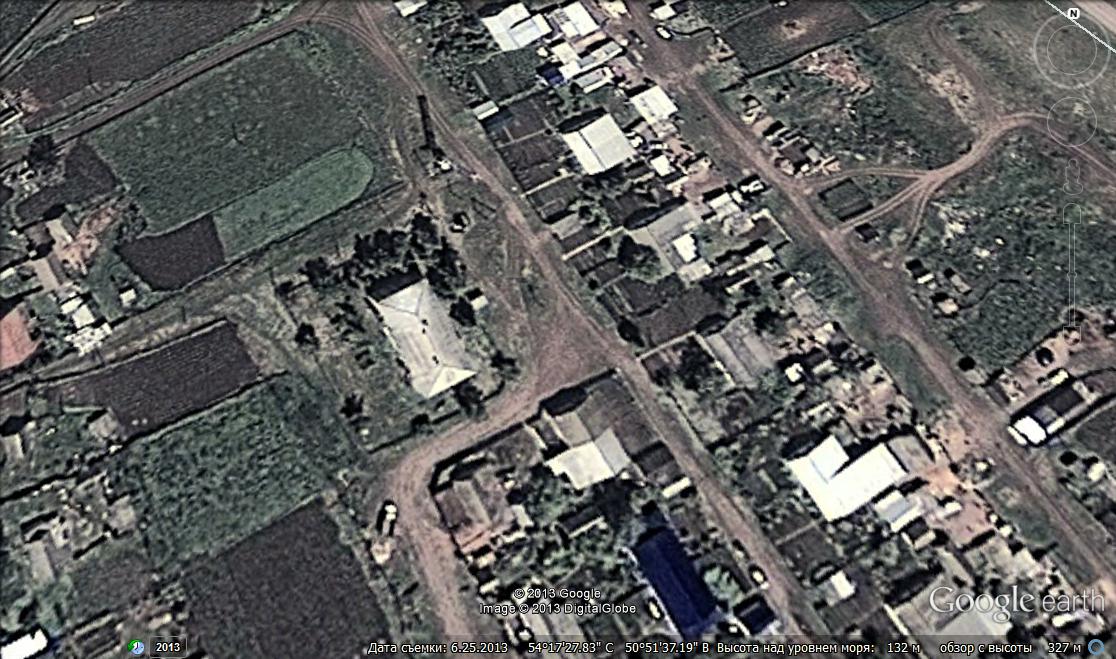 Общие сведениягосударственное бюджетное общеобразовательное учреждение Самарской области основная общеобразовательная школа с.Краснояриха муниципального района Челно-Вершинский Самарской области, структурное подразделение детский сад «Рябинка»
Тип ОУ     дошкольное общеобразовательное учреждение
Юридический адрес: 446846, Самарская область, Челно-Вершинский район,             с.Краснояриха, ул.Школьная д. 3Фактический адрес: 446846, Самарская область, Челно-Вершинский район,             с.Краснояриха, ул.Школьная д. 2Руководители ОУ:Директор школы:   Коннов Вячеслав НиколаевичЗаместитель директора по дошкольному образованию: Абламонова Светлана Валерьевна
Ответственные работники муниципального органа образования: главный специалист Северного управления министерства образования и науки Самарской области:   чернова инна валерьевнаОтветственные от Госавтоинспекции:   Начальник ОГИБДД МО МВД России«Шенталинский» Мистяков Рамиль РашидовичИнспектор по пропаганде ОГИБДД МО МВД России «Шенталинский» нуреев ринат абузаровичОтветственные работники за мероприятия по профилактике детского травматизма:  воспитатель Марина Марина ИвановнаКоличество воспитанников:  18 человек.
Наличие уголка БДД :  да.
Наличие класса по БДД:       нет.
Наличие автогородка (площадки) по БДД:        нетНаличие автобуса в ОУ: нетВладелец автобуса :  нетРежим работы в детского сада: занятия  с 08.00 до 17.00., Телефоны оперативных службКонтактные телефоны ГИБДДДежурная часть: (84652) 21351Телефон доверия: (84652)21032Отделение по ИАЗ: (84652) 21751Адрес подразделения ГИБДД  446910, Самарская область, с. Шентала, ул. Чапаева, 3аЕдиная диспетчерская служба Челно-Вершинского района ( 846 51)2 11 12Пожарная часть №112   Тел.: (84651) 2-24-05Челно-Вершинская центральная больница Тел.: (84651) 2-24-74Организация работы по профилактике детского дорожно-транспортного травматизмаЖизнь и здоровье человека являются наивысшей ценностью. Государство берёт на себя ответственность за защиту, охрану и обеспечение безопасности жизнедеятельности человека. Одной из составляющих общей безопасности является дорожная безопасность. И именно дорожная безопасность, как показывает статистика, является в настоящее время наиболее проблемной. Особенно тревожно то, что в дорожно-транспортных происшествиях гибнут и получают травмы дети, подчас и дошкольного возраста. И как мы понимаем, в этих случаях (независимо от того, какое решение примут следственные органы) виноваты взрослые.Субъектами, осуществляющими деятельность по профилактике детского дорожно-транспортного травматизма, являются: подразделения Госавтоинспекции, средства массовой информации, общественные объединения, деятельность которых связана с дорожным движением, а также дошкольные и иные образовательные учреждения.В воспитательном процессе ДОУ выделена образовательная область "Безопасность", которая включает в себя задачу по передаче детям знаний о правилах безопасности дорожного движения в качестве пешехода и пассажира транспортного средства.Для достижения поставленной задачи главная роль отводится педагогам и родителям. От того, насколько сами они будут подготовленными, очень многое зависит. Так, взрослые должны знать:-правила дорожного движения, относящиеся к движению пешеходов, велосипедистов, перевозке пассажиров;
-основные дорожные знаки, касающиеся участников дорожного движения;
-сигналы светофора, регулировщика;
-требования безопасности при перевозке групп детей автобусами, при движении колонной.Одновременно необходимо знать и возможные формы обучения детей дошкольного возраста, с учётом их психофизиологических особенностей. Взрослые должны помнить, что обучение правилам дорожного движения должно быть:-постоянным (лучше частые короткие занятия с ребёнком, чем продолжительные, но редкие);
-конкретным (необходимо сосредоточить внимание ребёнка на действиях в условиях реального движения);
-направленным на привитие безопасных способов поведения на дороге, а не только запоминанию правил дорожного движения;
-применимым к ближайшему окружению.В детском саду педагоги прилагают много усилий для того, чтобы помочь ребёнку овладеть правилами дорожного движения, подготовить его к школьному периоду жизни, а именно: самостоятельно пользоваться правилами безопасного передвижения, начиная с территории своего микрорайона.Одним из самых надёжных способов формирования у дошкольника безопасного поведения на дорогах является наблюдение дорожных ситуаций непосредственно на целевых прогулках, то есть получение доступной объективной информации от взрослого (как педагога, так и родителей).Педагогические наблюдения показывают, что на первое место воспитатели, как правило, ставят чтение детям художественной литературы.Кроме этого, широко используется:-рассматривание иллюстраций,картин;
-моделирование дорожных ситуаций;
-обучающие и развивающие игры;
-изготовление с детьми атрибутов и игрушек для занятий по теме дорожной безопасности;
-художественно-творческая деятельность детей и др.Для организации в ДОУ таких форм работы с детьми создаётся соответствующая предметно-развивающая среда. Кроме этого, в развивающей среде используются:-комплекты дорожных знаков;
-макет улицы с транспортными средствами;
-схема маршрута безопасного движения в детский сад;
-наглядно-иллюстративный материал;
-обучающие и развивающие игры;
-атрибуты для сюжетно-ролевых игр с дорожной тематикой;
-детская художественная литература;
-картотека стихов, загадок, считалок, поговорок,пословиц;
-альбомы с фотографиями "Моя улица", "Мой микрорайон";
-мультфильмы.В ДОУ в целях пропаганды безопасности дорожного движения и профилактики детского дорожно-транспортного травматизма оформлены информационные "Уголки безопасности". Никакое обучение не будет эффективным, если самые близкие люди не соблюдают правила дорожного движения. Для детей родители являются образцом поведения на улице, дорогах, в транспорте. Только в сотрудничестве детского сада и семьи можно выработать у детей необходимые навыки культуры поведения на дорогах. С этой целью используются:-наглядная информация на стендах для родителей, в папках-передвижках;
-родительские собрания, беседы с участием педагогов;
-семинары-практикумы, на которых родителей знакомят с объёмом предлагаемых для детей знаний и умений (правила дорожного движения, сигналы светофора; пешеходный переход, обязанности пешеходов);
-открытые дни для родителей с просмотром занятий по дорожной грамоте;
-совместные праздники и развлечения.Таким образом, в ходе целенаправленной и систематической работы взрослых у дошкольника своевременно сформируются представления о безопасном поведении при переходе дороги и регулярная забота о своей безопасности.Основные направления   дошкольной программы по ПДДТТ на  2013-2014г.Цели и задачи программы1.Сохранение жизни и здоровья детей.
2. Создание необходимых условий для обеспечения непрерывного воспитательного процесса в области безопасности дорожного движения.
3. Создание у детей стереотипов безопасного поведения на улице.
4. Обучение основам транспортной культуры.
5. Привлечение внимания общественности к проблеме безопасности на   дороге.Ожидаемый результат- Совершенствование профилактической работы по ПДД в детском саду;
- формирование навыков правильного поведения детей;
- предотвращение детского дорожно-транспортного травматизма.Направление деятельности- познавательные игры;
- конкурсы рисунков, плакатов, стихотворений;
- создание развивающей среды в группах по ПДД;Организационная работа- обновление уголков  безопасности;
- организация проведения открытых занятий  и внеклассных мероприятий по ПДД;
- организация проведения игровых и обучающих программ по ПДД.Инструктивно- методическая работа- Проведение совещаний для педагогов, родителей по ПДД;- разработка методических рекомендаций;- распространение информационных листков, бюллетеней;- обновление инструкций по проведению инструктажа с детьми и подростками о безопасности дорожного движения;Массовая работа- Проведение конкурсов, праздников, соревнований  по ПДД;- конкурсы частушек, рисунков, аппликаций;План работы детского сада «Рябинка» по теме «Профилактика детского дорожно-транспортного травматизма, воспитание навыков безопасного поведения на улицах и дорогах» на 2013-2014 учебный год 1.Организационно-педагогическая работа2. Методическая работа3.  Работа с родителямиПамятка для родителейВ старшем дошкольном возрасте ребёнок должен усвоить:Кто является участником дорожного движения, и его обязанности;Основные термины и понятия правил (велосипед, дорога, дорожное движение, железнодорожный переезд, маршрутное транспортное средство, мопед, мотоцикл, перекрёсток, пешеходный переход), линия тротуаров, проезжая часть, разделительная полоса, регулировщик, транспортное средство, уступите дорогу);Обязанности пешеходов;Обязанности пассажиров;Регулирование дорожного движения;Сигналы светофора и регулировщика;Предупредительные сигналы;Движение через железнодорожные пути;Движение в жилых зонах;Перевозка людей;Особенности движения на велосипеде.Своими словами, систематически и ненавязчиво знакомьте с правилами, которые должен знать ребёнок.Методические приёмы обучения ребёнка навыкам безопасного поведения на дороге:В дорожной обстановке обучайте ориентироваться и оценивать дорожную ситуацию;  Разъясняйте необходимость быть внимательным, осторожным и осмотрительным на дороге;Воспитывайте у ребёнка потребность быть дисциплинированным, вырабатывайте у него положительные привычки в безопасном поведении на дороге;Разъясняйте необходимость быть постоянно бдительным, на дороге, ноне запугивайте транспортной ситуацией;Указывайте на ошибки пешеходов и водителей;Разъясняйте, что такое дорожно-транспортное происшествие (ДТП) и причины их;  Закрепляйте знания безопасного поведения с помощью игр, диафильмов, читайте книги, стихи, загадки с использованием дорожно-транспортных ситуаций;Используйте прогулки для закрепления и объяснения правил работы светофоров, показывайте дорожные знаки и дорожную разметку, а если регулировщик будет регулировать движение, то поясните его сигналы, чаще обращайтесь к ребёнку с вопросами по дорожной обстановке.Помните!   Ребёнок учится законам дорог, беря пример с членов семьи и других взрослых. Не жалейте времени на обучение детей поведению на дороге.Берегите ребёнка! Старайтесь сделать всё возможное, чтобы оградить его от несчастных случаев на дороге!Фотосъемка здания детского сада «Рябинка»Общие сведениягосударственное бюджетное общеобразовательное учреждение Самарской области основная общеобразовательная школа с.Краснояриха муниципального района Челно-Вершинский Самарской области, структурное подразделение детский сад «Рябинка»
Тип ОУ     дошкольное общеобразовательное учреждение
Юридический адрес: 446846, Самарская область, Челно-Вершинский район,             с.Краснояриха, ул.Школьная д. 3Фактический адрес: 446846, Самарская область, Челно-Вершинский район,             с.Краснояриха, ул.Школьная д. 2Руководители ОУ:Директор школы:   Коннов Вячеслав НиколаевичЗаместитель директора по дошкольному образованию: Абламонова Светлана Валерьевна
Ответственные работники муниципального органа образования: главный специалист Северного управления министерства образования и науки Самарской области:   чернова инна валерьевнаОтветственные от Госавтоинспекции:   Начальник ОГИБДД МО МВД России«Шенталинский» Мистяков Рамиль РашидовичИнспектор по пропаганде ОГИБДД МО МВД России «Шенталинский» нуреев ринат абузаровичОтветственные работники за мероприятия по профилактике детского травматизма:  воспитатель Марина Марина ИвановнаКоличество воспитанников:  18 человек.
Наличие уголка БДД :  да.
Наличие класса по БДД:       нет.
Наличие автогородка (площадки) по БДД:        нетНаличие автобуса в ОУ: нетВладелец автобуса :  нетРежим работы в детского сада: занятия  с 08.00 до 17.00., Телефоны оперативных службКонтактные телефоны ГИБДДДежурная часть: (84652) 21351Телефон доверия: (84652)21032Отделение по ИАЗ: (84652) 21751Адрес подразделения ГИБДД  446910, Самарская область, с. Шентала, ул. Чапаева, 3аЕдиная диспетчерская служба Челно-Вершинского района ( 846 51)2 11 12Пожарная часть №112   Тел.: (84651) 2-24-05Челно-Вершинская центральная больница Тел.: (84651) 2-24-74Организация работы по профилактике детского дорожно-транспортного травматизмаЖизнь и здоровье человека являются наивысшей ценностью. Государство берёт на себя ответственность за защиту, охрану и обеспечение безопасности жизнедеятельности человека. Одной из составляющих общей безопасности является дорожная безопасность. И именно дорожная безопасность, как показывает статистика, является в настоящее время наиболее проблемной. Особенно тревожно то, что в дорожно-транспортных происшествиях гибнут и получают травмы дети, подчас и дошкольного возраста. И как мы понимаем, в этих случаях (независимо от того, какое решение примут следственные органы) виноваты взрослые.Субъектами, осуществляющими деятельность по профилактике детского дорожно-транспортного травматизма, являются: подразделения Госавтоинспекции, средства массовой информации, общественные объединения, деятельность которых связана с дорожным движением, а также дошкольные и иные образовательные учреждения.В воспитательном процессе ДОУ выделена образовательная область "Безопасность", которая включает в себя задачу по передаче детям знаний о правилах безопасности дорожного движения в качестве пешехода и пассажира транспортного средства.Для достижения поставленной задачи главная роль отводится педагогам и родителям. От того, насколько сами они будут подготовленными, очень многое зависит. Так, взрослые должны знать:-правила дорожного движения, относящиеся к движению пешеходов, велосипедистов, перевозке пассажиров;
-основные дорожные знаки, касающиеся участников дорожного движения;
-сигналы светофора, регулировщика;
-требования безопасности при перевозке групп детей автобусами, при движении колонной.Одновременно необходимо знать и возможные формы обучения детей дошкольного возраста, с учётом их психофизиологических особенностей. Взрослые должны помнить, что обучение правилам дорожного движения должно быть:-постоянным (лучше частые короткие занятия с ребёнком, чем продолжительные, но редкие);
-конкретным (необходимо сосредоточить внимание ребёнка на действиях в условиях реального движения);
-направленным на привитие безопасных способов поведения на дороге, а не только запоминанию правил дорожного движения;
-применимым к ближайшему окружению.В детском саду педагоги прилагают много усилий для того, чтобы помочь ребёнку овладеть правилами дорожного движения, подготовить его к школьному периоду жизни, а именно: самостоятельно пользоваться правилами безопасного передвижения, начиная с территории своего микрорайона.Одним из самых надёжных способов формирования у дошкольника безопасного поведения на дорогах является наблюдение дорожных ситуаций непосредственно на целевых прогулках, то есть получение доступной объективной информации от взрослого (как педагога, так и родителей).Педагогические наблюдения показывают, что на первое место воспитатели, как правило, ставят чтение детям художественной литературы.Кроме этого, широко используется:-рассматривание иллюстраций,картин;
-моделирование дорожных ситуаций;
-обучающие и развивающие игры;
-изготовление с детьми атрибутов и игрушек для занятий по теме дорожной безопасности;
-художественно-творческая деятельность детей и др.Для организации в ДОУ таких форм работы с детьми создаётся соответствующая предметно-развивающая среда. Кроме этого, в развивающей среде используются:-комплекты дорожных знаков;
-макет улицы с транспортными средствами;
-схема маршрута безопасного движения в детский сад;
-наглядно-иллюстративный материал;
-обучающие и развивающие игры;
-атрибуты для сюжетно-ролевых игр с дорожной тематикой;
-детская художественная литература;
-картотека стихов, загадок, считалок, поговорок,пословиц;
-альбомы с фотографиями "Моя улица", "Мой микрорайон";
-мультфильмы.В ДОУ в целях пропаганды безопасности дорожного движения и профилактики детского дорожно-транспортного травматизма оформлены информационные "Уголки безопасности". Никакое обучение не будет эффективным, если самые близкие люди не соблюдают правила дорожного движения. Для детей родители являются образцом поведения на улице, дорогах, в транспорте. Только в сотрудничестве детского сада и семьи можно выработать у детей необходимые навыки культуры поведения на дорогах. С этой целью используются:-наглядная информация на стендах для родителей, в папках-передвижках;
-родительские собрания, беседы с участием педагогов;
-семинары-практикумы, на которых родителей знакомят с объёмом предлагаемых для детей знаний и умений (правила дорожного движения, сигналы светофора; пешеходный переход, обязанности пешеходов);
-открытые дни для родителей с просмотром занятий по дорожной грамоте;
-совместные праздники и развлечения.Таким образом, в ходе целенаправленной и систематической работы взрослых у дошкольника своевременно сформируются представления о безопасном поведении при переходе дороги и регулярная забота о своей безопасности.Основные направления   дошкольной программы по ПДДТТ на  2013-2014г.Цели и задачи программы1.Сохранение жизни и здоровья детей.
2. Создание необходимых условий для обеспечения непрерывного воспитательного процесса в области безопасности дорожного движения.
3. Создание у детей стереотипов безопасного поведения на улице.
4. Обучение основам транспортной культуры.
5. Привлечение внимания общественности к проблеме безопасности на   дороге.Ожидаемый результат- Совершенствование профилактической работы по ПДД в детском саду;
- формирование навыков правильного поведения детей;
- предотвращение детского дорожно-транспортного травматизма.Направление деятельности- познавательные игры;
- конкурсы рисунков, плакатов, стихотворений;
- создание развивающей среды в группах по ПДД;Организационная работа- обновление уголков  безопасности;
- организация проведения открытых занятий  и внеклассных мероприятий по ПДД;
- организация проведения игровых и обучающих программ по ПДД.Инструктивно- методическая работа- Проведение совещаний для педагогов, родителей по ПДД;- разработка методических рекомендаций;- распространение информационных листков, бюллетеней;- обновление инструкций по проведению инструктажа с детьми и подростками о безопасности дорожного движения;Массовая работа- Проведение конкурсов, праздников, соревнований  по ПДД;- конкурсы частушек, рисунков, аппликаций;План работы детского сада «Рябинка» по теме «Профилактика детского дорожно-транспортного травматизма, воспитание навыков безопасного поведения на улицах и дорогах» на 2013-2014 учебный год 1.Организационно-педагогическая работа2. Методическая работа3.  Работа с родителямиПамятка для родителейВ старшем дошкольном возрасте ребёнок должен усвоить:Кто является участником дорожного движения, и его обязанности;Основные термины и понятия правил (велосипед, дорога, дорожное движение, железнодорожный переезд, маршрутное транспортное средство, мопед, мотоцикл, перекрёсток, пешеходный переход), линия тротуаров, проезжая часть, разделительная полоса, регулировщик, транспортное средство, уступите дорогу);Обязанности пешеходов;Обязанности пассажиров;Регулирование дорожного движения;Сигналы светофора и регулировщика;Предупредительные сигналы;Движение через железнодорожные пути;Движение в жилых зонах;Перевозка людей;Особенности движения на велосипеде.Своими словами, систематически и ненавязчиво знакомьте с правилами, которые должен знать ребёнок.Методические приёмы обучения ребёнка навыкам безопасного поведения на дороге:В дорожной обстановке обучайте ориентироваться и оценивать дорожную ситуацию;  Разъясняйте необходимость быть внимательным, осторожным и осмотрительным на дороге;Воспитывайте у ребёнка потребность быть дисциплинированным, вырабатывайте у него положительные привычки в безопасном поведении на дороге;Разъясняйте необходимость быть постоянно бдительным, на дороге, ноне запугивайте транспортной ситуацией;Указывайте на ошибки пешеходов и водителей;Разъясняйте, что такое дорожно-транспортное происшествие (ДТП) и причины их;  Закрепляйте знания безопасного поведения с помощью игр, диафильмов, читайте книги, стихи, загадки с использованием дорожно-транспортных ситуаций;Используйте прогулки для закрепления и объяснения правил работы светофоров, показывайте дорожные знаки и дорожную разметку, а если регулировщик будет регулировать движение, то поясните его сигналы, чаще обращайтесь к ребёнку с вопросами по дорожной обстановке.Помните!   Ребёнок учится законам дорог, беря пример с членов семьи и других взрослых. Не жалейте времени на обучение детей поведению на дороге.Берегите ребёнка! Старайтесь сделать всё возможное, чтобы оградить его от несчастных случаев на дороге!Фотосъемка здания детского сада «Рябинка»Общие сведениягосударственное бюджетное общеобразовательное учреждение Самарской области основная общеобразовательная школа с.Краснояриха муниципального района Челно-Вершинский Самарской области, структурное подразделение детский сад «Рябинка»
Тип ОУ     дошкольное общеобразовательное учреждение
Юридический адрес: 446846, Самарская область, Челно-Вершинский район,             с.Краснояриха, ул.Школьная д. 3Фактический адрес: 446846, Самарская область, Челно-Вершинский район,             с.Краснояриха, ул.Школьная д. 2Руководители ОУ:Директор школы:   Коннов Вячеслав НиколаевичЗаместитель директора по дошкольному образованию: Абламонова Светлана Валерьевна
Ответственные работники муниципального органа образования: главный специалист Северного управления министерства образования и науки Самарской области:   чернова инна валерьевнаОтветственные от Госавтоинспекции:   Начальник ОГИБДД МО МВД России«Шенталинский» Мистяков Рамиль РашидовичИнспектор по пропаганде ОГИБДД МО МВД России «Шенталинский» нуреев ринат абузаровичОтветственные работники за мероприятия по профилактике детского травматизма:  воспитатель Марина Марина ИвановнаКоличество воспитанников:  18 человек.
Наличие уголка БДД :  да.
Наличие класса по БДД:       нет.
Наличие автогородка (площадки) по БДД:        нетНаличие автобуса в ОУ: нетВладелец автобуса :  нетРежим работы в детского сада: занятия  с 08.00 до 17.00., Телефоны оперативных службКонтактные телефоны ГИБДДДежурная часть: (84652) 21351Телефон доверия: (84652)21032Отделение по ИАЗ: (84652) 21751Адрес подразделения ГИБДД  446910, Самарская область, с. Шентала, ул. Чапаева, 3аЕдиная диспетчерская служба Челно-Вершинского района ( 846 51)2 11 12Пожарная часть №112   Тел.: (84651) 2-24-05Челно-Вершинская центральная больница Тел.: (84651) 2-24-74Организация работы по профилактике детского дорожно-транспортного травматизмаЖизнь и здоровье человека являются наивысшей ценностью. Государство берёт на себя ответственность за защиту, охрану и обеспечение безопасности жизнедеятельности человека. Одной из составляющих общей безопасности является дорожная безопасность. И именно дорожная безопасность, как показывает статистика, является в настоящее время наиболее проблемной. Особенно тревожно то, что в дорожно-транспортных происшествиях гибнут и получают травмы дети, подчас и дошкольного возраста. И как мы понимаем, в этих случаях (независимо от того, какое решение примут следственные органы) виноваты взрослые.Субъектами, осуществляющими деятельность по профилактике детского дорожно-транспортного травматизма, являются: подразделения Госавтоинспекции, средства массовой информации, общественные объединения, деятельность которых связана с дорожным движением, а также дошкольные и иные образовательные учреждения.В воспитательном процессе ДОУ выделена образовательная область "Безопасность", которая включает в себя задачу по передаче детям знаний о правилах безопасности дорожного движения в качестве пешехода и пассажира транспортного средства.Для достижения поставленной задачи главная роль отводится педагогам и родителям. От того, насколько сами они будут подготовленными, очень многое зависит. Так, взрослые должны знать:-правила дорожного движения, относящиеся к движению пешеходов, велосипедистов, перевозке пассажиров;
-основные дорожные знаки, касающиеся участников дорожного движения;
-сигналы светофора, регулировщика;
-требования безопасности при перевозке групп детей автобусами, при движении колонной.Одновременно необходимо знать и возможные формы обучения детей дошкольного возраста, с учётом их психофизиологических особенностей. Взрослые должны помнить, что обучение правилам дорожного движения должно быть:-постоянным (лучше частые короткие занятия с ребёнком, чем продолжительные, но редкие);
-конкретным (необходимо сосредоточить внимание ребёнка на действиях в условиях реального движения);
-направленным на привитие безопасных способов поведения на дороге, а не только запоминанию правил дорожного движения;
-применимым к ближайшему окружению.В детском саду педагоги прилагают много усилий для того, чтобы помочь ребёнку овладеть правилами дорожного движения, подготовить его к школьному периоду жизни, а именно: самостоятельно пользоваться правилами безопасного передвижения, начиная с территории своего микрорайона.Одним из самых надёжных способов формирования у дошкольника безопасного поведения на дорогах является наблюдение дорожных ситуаций непосредственно на целевых прогулках, то есть получение доступной объективной информации от взрослого (как педагога, так и родителей).Педагогические наблюдения показывают, что на первое место воспитатели, как правило, ставят чтение детям художественной литературы.Кроме этого, широко используется:-рассматривание иллюстраций,картин;
-моделирование дорожных ситуаций;
-обучающие и развивающие игры;
-изготовление с детьми атрибутов и игрушек для занятий по теме дорожной безопасности;
-художественно-творческая деятельность детей и др.Для организации в ДОУ таких форм работы с детьми создаётся соответствующая предметно-развивающая среда. Кроме этого, в развивающей среде используются:-комплекты дорожных знаков;
-макет улицы с транспортными средствами;
-схема маршрута безопасного движения в детский сад;
-наглядно-иллюстративный материал;
-обучающие и развивающие игры;
-атрибуты для сюжетно-ролевых игр с дорожной тематикой;
-детская художественная литература;
-картотека стихов, загадок, считалок, поговорок,пословиц;
-альбомы с фотографиями "Моя улица", "Мой микрорайон";
-мультфильмы.В ДОУ в целях пропаганды безопасности дорожного движения и профилактики детского дорожно-транспортного травматизма оформлены информационные "Уголки безопасности". Никакое обучение не будет эффективным, если самые близкие люди не соблюдают правила дорожного движения. Для детей родители являются образцом поведения на улице, дорогах, в транспорте. Только в сотрудничестве детского сада и семьи можно выработать у детей необходимые навыки культуры поведения на дорогах. С этой целью используются:-наглядная информация на стендах для родителей, в папках-передвижках;
-родительские собрания, беседы с участием педагогов;
-семинары-практикумы, на которых родителей знакомят с объёмом предлагаемых для детей знаний и умений (правила дорожного движения, сигналы светофора; пешеходный переход, обязанности пешеходов);
-открытые дни для родителей с просмотром занятий по дорожной грамоте;
-совместные праздники и развлечения.Таким образом, в ходе целенаправленной и систематической работы взрослых у дошкольника своевременно сформируются представления о безопасном поведении при переходе дороги и регулярная забота о своей безопасности.Основные направления   дошкольной программы по ПДДТТ на  2013-2014г.Цели и задачи программы1.Сохранение жизни и здоровья детей.
2. Создание необходимых условий для обеспечения непрерывного воспитательного процесса в области безопасности дорожного движения.
3. Создание у детей стереотипов безопасного поведения на улице.
4. Обучение основам транспортной культуры.
5. Привлечение внимания общественности к проблеме безопасности на   дороге.Ожидаемый результат- Совершенствование профилактической работы по ПДД в детском саду;
- формирование навыков правильного поведения детей;
- предотвращение детского дорожно-транспортного травматизма.Направление деятельности- познавательные игры;
- конкурсы рисунков, плакатов, стихотворений;
- создание развивающей среды в группах по ПДД;Организационная работа- обновление уголков  безопасности;
- организация проведения открытых занятий  и внеклассных мероприятий по ПДД;
- организация проведения игровых и обучающих программ по ПДД.Инструктивно- методическая работа- Проведение совещаний для педагогов, родителей по ПДД;- разработка методических рекомендаций;- распространение информационных листков, бюллетеней;- обновление инструкций по проведению инструктажа с детьми и подростками о безопасности дорожного движения;Массовая работа- Проведение конкурсов, праздников, соревнований  по ПДД;- конкурсы частушек, рисунков, аппликаций;План работы детского сада «Рябинка» по теме «Профилактика детского дорожно-транспортного травматизма, воспитание навыков безопасного поведения на улицах и дорогах» на 2013-2014 учебный год 1.Организационно-педагогическая работа2. Методическая работа3.  Работа с родителямиПамятка для родителейВ старшем дошкольном возрасте ребёнок должен усвоить:Кто является участником дорожного движения, и его обязанности;Основные термины и понятия правил (велосипед, дорога, дорожное движение, железнодорожный переезд, маршрутное транспортное средство, мопед, мотоцикл, перекрёсток, пешеходный переход), линия тротуаров, проезжая часть, разделительная полоса, регулировщик, транспортное средство, уступите дорогу);Обязанности пешеходов;Обязанности пассажиров;Регулирование дорожного движения;Сигналы светофора и регулировщика;Предупредительные сигналы;Движение через железнодорожные пути;Движение в жилых зонах;Перевозка людей;Особенности движения на велосипеде.Своими словами, систематически и ненавязчиво знакомьте с правилами, которые должен знать ребёнок.Методические приёмы обучения ребёнка навыкам безопасного поведения на дороге:В дорожной обстановке обучайте ориентироваться и оценивать дорожную ситуацию;  Разъясняйте необходимость быть внимательным, осторожным и осмотрительным на дороге;Воспитывайте у ребёнка потребность быть дисциплинированным, вырабатывайте у него положительные привычки в безопасном поведении на дороге;Разъясняйте необходимость быть постоянно бдительным, на дороге, ноне запугивайте транспортной ситуацией;Указывайте на ошибки пешеходов и водителей;Разъясняйте, что такое дорожно-транспортное происшествие (ДТП) и причины их;  Закрепляйте знания безопасного поведения с помощью игр, диафильмов, читайте книги, стихи, загадки с использованием дорожно-транспортных ситуаций;Используйте прогулки для закрепления и объяснения правил работы светофоров, показывайте дорожные знаки и дорожную разметку, а если регулировщик будет регулировать движение, то поясните его сигналы, чаще обращайтесь к ребёнку с вопросами по дорожной обстановке.Помните!   Ребёнок учится законам дорог, беря пример с членов семьи и других взрослых. Не жалейте времени на обучение детей поведению на дороге.Берегите ребёнка! Старайтесь сделать всё возможное, чтобы оградить его от несчастных случаев на дороге!Фотосъемка здания детского сада «Рябинка»Общие сведениягосударственное бюджетное общеобразовательное учреждение Самарской области основная общеобразовательная школа с.Краснояриха муниципального района Челно-Вершинский Самарской области, структурное подразделение детский сад «Рябинка»
Тип ОУ     дошкольное общеобразовательное учреждение
Юридический адрес: 446846, Самарская область, Челно-Вершинский район,             с.Краснояриха, ул.Школьная д. 3Фактический адрес: 446846, Самарская область, Челно-Вершинский район,             с.Краснояриха, ул.Школьная д. 2Руководители ОУ:Директор школы:   Коннов Вячеслав НиколаевичЗаместитель директора по дошкольному образованию: Абламонова Светлана Валерьевна
Ответственные работники муниципального органа образования: главный специалист Северного управления министерства образования и науки Самарской области:   чернова инна валерьевнаОтветственные от Госавтоинспекции:   Начальник ОГИБДД МО МВД России«Шенталинский» Мистяков Рамиль РашидовичИнспектор по пропаганде ОГИБДД МО МВД России «Шенталинский» нуреев ринат абузаровичОтветственные работники за мероприятия по профилактике детского травматизма:  воспитатель Марина Марина ИвановнаКоличество воспитанников:  18 человек.
Наличие уголка БДД :  да.
Наличие класса по БДД:       нет.
Наличие автогородка (площадки) по БДД:        нетНаличие автобуса в ОУ: нетВладелец автобуса :  нетРежим работы в детского сада: занятия  с 08.00 до 17.00., Телефоны оперативных службКонтактные телефоны ГИБДДДежурная часть: (84652) 21351Телефон доверия: (84652)21032Отделение по ИАЗ: (84652) 21751Адрес подразделения ГИБДД  446910, Самарская область, с. Шентала, ул. Чапаева, 3аЕдиная диспетчерская служба Челно-Вершинского района ( 846 51)2 11 12Пожарная часть №112   Тел.: (84651) 2-24-05Челно-Вершинская центральная больница Тел.: (84651) 2-24-74Организация работы по профилактике детского дорожно-транспортного травматизмаЖизнь и здоровье человека являются наивысшей ценностью. Государство берёт на себя ответственность за защиту, охрану и обеспечение безопасности жизнедеятельности человека. Одной из составляющих общей безопасности является дорожная безопасность. И именно дорожная безопасность, как показывает статистика, является в настоящее время наиболее проблемной. Особенно тревожно то, что в дорожно-транспортных происшествиях гибнут и получают травмы дети, подчас и дошкольного возраста. И как мы понимаем, в этих случаях (независимо от того, какое решение примут следственные органы) виноваты взрослые.Субъектами, осуществляющими деятельность по профилактике детского дорожно-транспортного травматизма, являются: подразделения Госавтоинспекции, средства массовой информации, общественные объединения, деятельность которых связана с дорожным движением, а также дошкольные и иные образовательные учреждения.В воспитательном процессе ДОУ выделена образовательная область "Безопасность", которая включает в себя задачу по передаче детям знаний о правилах безопасности дорожного движения в качестве пешехода и пассажира транспортного средства.Для достижения поставленной задачи главная роль отводится педагогам и родителям. От того, насколько сами они будут подготовленными, очень многое зависит. Так, взрослые должны знать:-правила дорожного движения, относящиеся к движению пешеходов, велосипедистов, перевозке пассажиров;
-основные дорожные знаки, касающиеся участников дорожного движения;
-сигналы светофора, регулировщика;
-требования безопасности при перевозке групп детей автобусами, при движении колонной.Одновременно необходимо знать и возможные формы обучения детей дошкольного возраста, с учётом их психофизиологических особенностей. Взрослые должны помнить, что обучение правилам дорожного движения должно быть:-постоянным (лучше частые короткие занятия с ребёнком, чем продолжительные, но редкие);
-конкретным (необходимо сосредоточить внимание ребёнка на действиях в условиях реального движения);
-направленным на привитие безопасных способов поведения на дороге, а не только запоминанию правил дорожного движения;
-применимым к ближайшему окружению.В детском саду педагоги прилагают много усилий для того, чтобы помочь ребёнку овладеть правилами дорожного движения, подготовить его к школьному периоду жизни, а именно: самостоятельно пользоваться правилами безопасного передвижения, начиная с территории своего микрорайона.Одним из самых надёжных способов формирования у дошкольника безопасного поведения на дорогах является наблюдение дорожных ситуаций непосредственно на целевых прогулках, то есть получение доступной объективной информации от взрослого (как педагога, так и родителей).Педагогические наблюдения показывают, что на первое место воспитатели, как правило, ставят чтение детям художественной литературы.Кроме этого, широко используется:-рассматривание иллюстраций,картин;
-моделирование дорожных ситуаций;
-обучающие и развивающие игры;
-изготовление с детьми атрибутов и игрушек для занятий по теме дорожной безопасности;
-художественно-творческая деятельность детей и др.Для организации в ДОУ таких форм работы с детьми создаётся соответствующая предметно-развивающая среда. Кроме этого, в развивающей среде используются:-комплекты дорожных знаков;
-макет улицы с транспортными средствами;
-схема маршрута безопасного движения в детский сад;
-наглядно-иллюстративный материал;
-обучающие и развивающие игры;
-атрибуты для сюжетно-ролевых игр с дорожной тематикой;
-детская художественная литература;
-картотека стихов, загадок, считалок, поговорок,пословиц;
-альбомы с фотографиями "Моя улица", "Мой микрорайон";
-мультфильмы.В ДОУ в целях пропаганды безопасности дорожного движения и профилактики детского дорожно-транспортного травматизма оформлены информационные "Уголки безопасности". Никакое обучение не будет эффективным, если самые близкие люди не соблюдают правила дорожного движения. Для детей родители являются образцом поведения на улице, дорогах, в транспорте. Только в сотрудничестве детского сада и семьи можно выработать у детей необходимые навыки культуры поведения на дорогах. С этой целью используются:-наглядная информация на стендах для родителей, в папках-передвижках;
-родительские собрания, беседы с участием педагогов;
-семинары-практикумы, на которых родителей знакомят с объёмом предлагаемых для детей знаний и умений (правила дорожного движения, сигналы светофора; пешеходный переход, обязанности пешеходов);
-открытые дни для родителей с просмотром занятий по дорожной грамоте;
-совместные праздники и развлечения.Таким образом, в ходе целенаправленной и систематической работы взрослых у дошкольника своевременно сформируются представления о безопасном поведении при переходе дороги и регулярная забота о своей безопасности.Основные направления   дошкольной программы по ПДДТТ на  2013-2014г.Цели и задачи программы1.Сохранение жизни и здоровья детей.
2. Создание необходимых условий для обеспечения непрерывного воспитательного процесса в области безопасности дорожного движения.
3. Создание у детей стереотипов безопасного поведения на улице.
4. Обучение основам транспортной культуры.
5. Привлечение внимания общественности к проблеме безопасности на   дороге.Ожидаемый результат- Совершенствование профилактической работы по ПДД в детском саду;
- формирование навыков правильного поведения детей;
- предотвращение детского дорожно-транспортного травматизма.Направление деятельности- познавательные игры;
- конкурсы рисунков, плакатов, стихотворений;
- создание развивающей среды в группах по ПДД;Организационная работа- обновление уголков  безопасности;
- организация проведения открытых занятий  и внеклассных мероприятий по ПДД;
- организация проведения игровых и обучающих программ по ПДД.Инструктивно- методическая работа- Проведение совещаний для педагогов, родителей по ПДД;- разработка методических рекомендаций;- распространение информационных листков, бюллетеней;- обновление инструкций по проведению инструктажа с детьми и подростками о безопасности дорожного движения;Массовая работа- Проведение конкурсов, праздников, соревнований  по ПДД;- конкурсы частушек, рисунков, аппликаций;План работы детского сада «Рябинка» по теме «Профилактика детского дорожно-транспортного травматизма, воспитание навыков безопасного поведения на улицах и дорогах» на 2013-2014 учебный год 1.Организационно-педагогическая работа2. Методическая работа3.  Работа с родителямиПамятка для родителейВ старшем дошкольном возрасте ребёнок должен усвоить:Кто является участником дорожного движения, и его обязанности;Основные термины и понятия правил (велосипед, дорога, дорожное движение, железнодорожный переезд, маршрутное транспортное средство, мопед, мотоцикл, перекрёсток, пешеходный переход), линия тротуаров, проезжая часть, разделительная полоса, регулировщик, транспортное средство, уступите дорогу);Обязанности пешеходов;Обязанности пассажиров;Регулирование дорожного движения;Сигналы светофора и регулировщика;Предупредительные сигналы;Движение через железнодорожные пути;Движение в жилых зонах;Перевозка людей;Особенности движения на велосипеде.Своими словами, систематически и ненавязчиво знакомьте с правилами, которые должен знать ребёнок.Методические приёмы обучения ребёнка навыкам безопасного поведения на дороге:В дорожной обстановке обучайте ориентироваться и оценивать дорожную ситуацию;  Разъясняйте необходимость быть внимательным, осторожным и осмотрительным на дороге;Воспитывайте у ребёнка потребность быть дисциплинированным, вырабатывайте у него положительные привычки в безопасном поведении на дороге;Разъясняйте необходимость быть постоянно бдительным, на дороге, ноне запугивайте транспортной ситуацией;Указывайте на ошибки пешеходов и водителей;Разъясняйте, что такое дорожно-транспортное происшествие (ДТП) и причины их;  Закрепляйте знания безопасного поведения с помощью игр, диафильмов, читайте книги, стихи, загадки с использованием дорожно-транспортных ситуаций;Используйте прогулки для закрепления и объяснения правил работы светофоров, показывайте дорожные знаки и дорожную разметку, а если регулировщик будет регулировать движение, то поясните его сигналы, чаще обращайтесь к ребёнку с вопросами по дорожной обстановке.Помните!   Ребёнок учится законам дорог, беря пример с членов семьи и других взрослых. Не жалейте времени на обучение детей поведению на дороге.Берегите ребёнка! Старайтесь сделать всё возможное, чтобы оградить его от несчастных случаев на дороге!Фотосъемка здания детского сада «Рябинка»